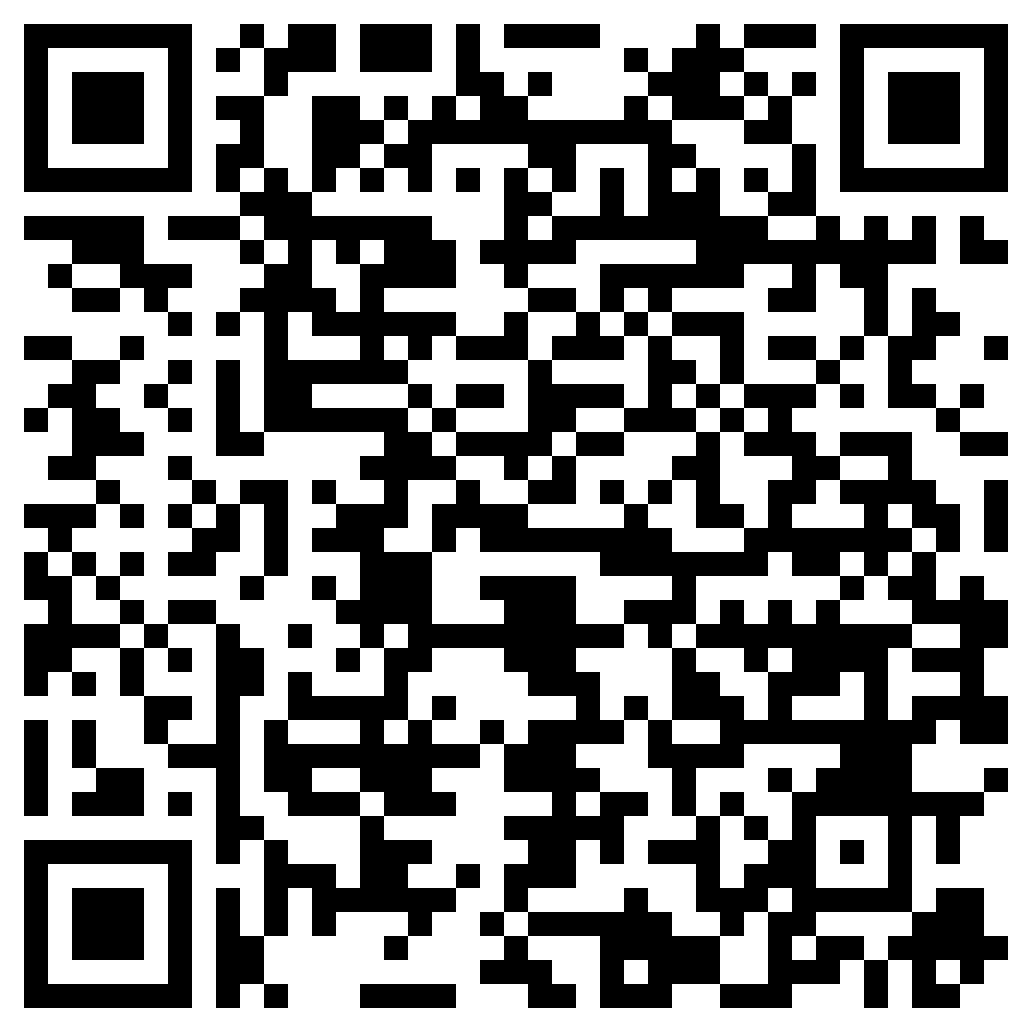 Co očekáváte od textu s názvem Magorovy labutí písně? Zamyslete se nad formou, obsahem, klíčovými tématy apod. Zkuste si představit, že k zadanému názvu byste měli text napsat vy. Pokuste se zohlednit všechna tři slova z názvu. Diskutujte ve dvojicích a své nápady alespoň ve čtyřech bodech sepište.                                              						            Přečtěte si básně ze sbírky Magorovy labutí písně. Odpovězte na otázky k vybraným básním.Víš ty Bože vůbec o mně,žes mě zavřel v tomhle domě?Vzpomeneš si někdy na mě,jak tu sedím v hnojné jámě?Stvořils vavříny i oměj,co z toho jsi schystal pro mě?Odsoudils mě k marné slávěnebo pojdu někde v slámě?S kůží v ruce Bartolomějpokorně Tě prosím Pane:Už mě nenech vězet marněv Leviatanově tlaměJako by moje rodná zembyla nešťastným Jonášemv útrobách kytovceJak by z nich ovce bekot zněl:Ach, říkejte mi IsmaelI ve vězení mám nápady jak snob zatoužil jsem číst knihu JobJen s nimi mluvím a mám zasnervy nahé jak Marsyas20. května 1983V té krátké chvíli usínánínež spánek padnul na víčkavzpomněl jsem na Jana Zahradníčkaco musel milá snést Proti němu je naše bolestjen malá maličkáA tak když krátce po klekáníustýláš postel holčičkámpoznáš že jejich modlitbičkak Bohu se musí vznést za bolest Jana Zahradníčka který se nedočkalVidím že píšu o peklematně špatně a rozvleklectižádosti mě svatí chraňteaspoň si nemyslím že jsem DanteCo mají svatý Bartoloměj a Marsyas společného? Proč myslíte, že se do jejich role lyrický subjekt stylizuje?Představte si, že byste měli některé z básní zhudebnit. Které byste si spíše vybrali? Proč právě tyto?V básni (3) čteme, že se lyrický subjekt nachází ve vězení. Jak tento prostor v jiných básních nazývá? Jak jej stylizuje? Vypište alespoň čtyři pojmenování. Co mají dané stylizace vězení společného?Zamyslete se nad datací v básni (4). V jakém typu textů byste ji očekávali? Jak podle vás vyznění textu mění?1] Přečtěte si úryvek ze starozákonní knihy Jób. Co má lyrický subjekt Magorových labutích písní s Jóbem společného? Hospodin na to satanovi odvětil: „Nuže, měj si ho v moci, avšak ušetři jeho život.“ A satan od Hospodina odešel a ranil Jóba od hlavy k patě ošklivými vředy. Jób vzal střep, aby se mohl škrábat, a posadil se do popela. Jeho žena mu však řekla:	„Ještě se držíš své bezúhonnosti?	Zlořeč Bohu a zemři.“Ale on jí odpověděl:	„Mluvíš jako nějaká bláhová žena.	To máme od Boha přijímat jenom dobro,	kdežto veci zlé přijímat nebudeme?“Při tom všem se Jób svými rty neprohřešil.“2] Přečtěte si začátek první kapitoly románu Bílá velryba od Hermana Mellvila. Jakou roli v Izmaelově životě zastává plavba po moři? Jaká činnost plní tuto funkci u lyrického subjektu Magorových labutích písní? Říkejte mi Izmael. Před několika lety – nezáleží na tom, kdy to přesně bylo – měl jsem v peněžence sotva pár grošů a nic zvláštního mě nepoutalo k pevnině; napadlo mi tedy, že bych mohl na moře, trochu se zas podívat na tu vodní část světa. Dělávám to tak, chci-li zahnat omrzelost a upravit si krevní oběh. Kdykoli zpozoruji, že se začínám tvářit zatrpkle, kdykoli má duše prožívá svůj teskně mživý listopad, kdykoli si všimnu, že se nevědomky zastavuji před obchody s rakvemi a kráčím v poslední řadě každého pohřebního průvodu, který potkám, ale zejména kdykoli těžkomyslnost nabude nade mnou takové moci, že musím volat na pomoc všecky své mravní zásady, abych záměrně nešel na ulici a soustavně lidem nesrážel klobouky z hlavy – tehdy vím, že je svrchovaný čas, abych se co nejrychleji dostal na moře. Nahrazuje mi to kulku z revolveru. Kato s filozofickou okázalostí nalehl na meč; já prostě odcházím na loď. Vyskytuje se motiv velryby ještě v jiné básni kromě (3)? V jakém kontextu?3] S motivem labutího zpěvu se setkáme již v antické literatuře. V jednom z Platónových dialogů jej před svou smrtí komentuje Sokratés. V české literatuře najdeme motiv labutího zpěvu například v Závišově písni z konce 14. století. Přečtěte si úryvky z obou textů. V čem se jejich interpretace labutího zpěvu rozchází? Myslíte, že by mohla být jedna z nich subjektu Magorovým labutím písním bližší? Proč?[...] To je hrůza, Simmio; to bych asi těžko přesvědčil jiné lidi, že nepokládám nynější svůj osud za neštěstí, když ani vás nemohu přesvědčit! a bojíte se, že snad mám horší náladu než ve svém dřívějším životě; a jak se podobá, zdám se vám horším věštcem, nežli jsou labutě, které, když ucítí, že mají zemříti, zpívají – zpívají i v dřívějším čase, ale tehdy zpívají nejvíce a nejkrásněji, radujíce se, že mají odejiti k tomu bohu, jehož jsou služebnicemi. Avšak lidé pro svůj vlastní strach ze smrti pomlouvají i labutě a praví, že to naříkají nad svou smrtí a ze zármutku zpívají na rozloučenou [...]. [...]Labuť, divný pták, zpievá umieraje,také já, smutný žák,umruť v túhách zpievajepro mú milú žádný, když sě neráčí smilovati nade mnú.[...]4] Přečtěte si úryvek ze začátku rozsáhlé básnické skladby Jana Zahradníčka Znamení moci z přelomu 40. a 50. let 20. století. Vypište alespoň tři motivy, které můžeme naleznout také v básních z Magorových labutích písní. Co jsou podle vás „poslední zbytky minulosti“ nebo „Staré závazky beztak už mrtvé“? Proč se vytrácí? Zamyslete se v souvilosti s tím, proč se v Magorových labutích písních tak často odkazuje na jiná umělecká díla. Čeho se Jan Zahradníček „nedočkal“?Bylo k zalknutíNikoli naráznikoli všichni najednouale nenápadně tu a tamtak jak zněl příkaz dnenepozorovaně se rozkládatposlední zbytky minulosti se vytrácelyStaré závazky beztak už mrtvé z nich tiše padalyv tom malomocenství zhoubnějším než lepra tropickáneboť slyšet bez uší, dýchat bez nosu, hovořit bez jazykanebylo nikdy ani tak zlé ani tak nemožné jak tento stavobnaženosti naveskrz, kdy se od nich trhaly celé věkyPřátelství přecházela, krajiny samý škrtnezadržitelně se smazávalyAž najednou jim bylo řečeno, že neměli dětstvíže nikdy nebyli mladí, že nikdy nezestárnouPřes nesmírný početkaždý byl sám[…]Jak v Dantově Infernumezi domy, jež stály nakřivodo kruhu stále štvali se[…]Nebyli studení a nebyli horcíOdporná příchuť vlažnosti nutila Boží Ústas hněvem je vyplivovat do stále větší opuštěnostité ohrady času vždy mezi dvěma převratyve kterých se nepřevrátilo vůbec nic[…]Prameny:Bible. Písmo svaté Starého a Nového zákona. Ekumenický překlad. Česká biblická společnost, 1991.JIROUS, Ivan Martin. Magorovy labutí písně. In: týž. Magorova summa. MACHOVEC, Martin (ed.). Praha: Torst, 2015, s. 312–511.MELVILLE, Herman. Bílá velryba. Přel. KORNELOVÁ-HRUBEŠOVÁ, Marie, BEDNÁŘ, Kamil, KLÍMA, Stanislav V. Praha: Odeon, 1975.PLATÓN. Faidón. Přel. NOVOTNÝ, František. Praha: OIKOYMENH, 2000.ZAHRADNÍČEK, Jan. Znamení moci. Praha: Nakladatelství Lidové noviny, 1990.Literatura:HOMOLÁČ, Jiří. Transtextovost a její typy. Slovo a slovesnot 55, 1994, č. 1, s. 18–33.TRÁVNÍČEK, Jiří. Ivan Martin Jirous: Magorovy labutí písně (1985). In: HOLÝ, Jiří (ed.). Český Parnas. Praha: Galaxie, 1993, s. 305–309.